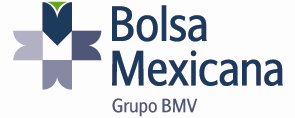 POWER FORM[PROXY NAME]We refer to the General Annual Ordinary and General Extraordinary Shareholders' Meeting of the Bolsa Mexicana de Valores, S.A.B. de C.V. (Mexican Stock Exchange), (hereafter "BMV" or the "Company") to be held on Monday, April 29th, 2019 at 9:00 a.m. and 9:30 a.m., respectively, in the main Meeting Room of the 10th floor of the building located on Paseo de la Reforma No. 255, Colonia Cuauhtémoc, México City, to discuss the matters contained in the following:AGENDA OFANNUAL ORDINARY GENERAL SHAREHOLDERS MEETINGPresentation and, in such case, approval to: (a) report of the Chief Executive Officer, pursuant to the Article 172 of the General Law of Commercial Companies and 44, section XI of the Securities Market Law, together with the opinion of the external auditor, regarding the operations and results of the Company for the fiscal year ended on December 31, 2018, as well as the opinion of the Board of Directors regarding the content of said report; (b) report of the Board of Directors referred to in paragraph e) of section IV of Article 28 of the Securities Market Law and Article 172, subsection b) of the General Law of Commercial Companies in which they are contained the main accounting and information policies and accounting criteria in preparation of Company's financial information, as well as on the operations and activities in which said Council intervened in accordance with the Securities Market Law; (c) Company's Financial Statements as of December 31, 2018, separate and not consolidated and consolidated; (d) annual report on the activities carried out by the Audit Committee and the Corporate Practices Committee; (e) report of the Inspector, pursuant to the Article 166 of the General Law of Commercial Companies; (f) annual report to the activities of the Listing Committee and Regulatory Committee; and (g) report on compliance with the tax obligations of the Company for the fiscal year ended December 2017. Resolutions in this regard.Resolutions in relation to the accumulated results of the Company, as of December 31, 2018.III.	Presentation and approval of the proposal of the Board of Directors for a cash dividend payment of MX$1.78 M.N., for each of the outstanding equity at the time of payment. Resolutions in this regard.IV.	Appointment and/or ratification of the members of the Board of Directors and Inspectors, owners and alternates, as well as the Chairmen of the Audit and Corporate Practices Committees; qualification on the independence of the members of the Company's Board of Directors, in accordance with the disposed of Article 26 of the Securities Market Law. Resolutions in this regard.V.	Compensation of the members of the Board of Directors and Inspectors, owners and alternates, as well as the members of the Audit and Corporate Practices Committees. Resolutions in this regard.VI.	Presentation and approval of the report of the Board of Directors on the Company's policies regarding the acquisition of own shares and, in your case, their colocation. Resolutions in this regard.VII.	Proposition and approval of the maximum amount of resources that may be allocated to purchase own shares in 2019. Resolutions in this regard.VIII.	Appointment of delegates to formalize the Resolutions adopted by the Annual Ordinary General Shareholders Meeting.EXTRAORDINARY GENERAL SHAREHOLDERS MEETINGI. 	Proposition and, where appropriate, approval of the amendment some Articles of the Company's Bylaws. Resolutions about it.II. 	Appointment of delegates to formalize the Resolutions adopted by the Extraordinary General Shareholders Meeting.In relation to the foregoing, through this document we conferred a special power of attorney, but as broad, fulfilled and quite as in law proceed, so that in our name and representation to attend the aforementioned Shareholders’ Meetings, representing [ INCLUDE NUMBER OF SHARES ] shares of Series "A", Class "I", representing the social stock of the Company that are our property, and exercising in them the voting right inherent in such shares, as following:Finally, we state that the text of this power of attorney is adjusted and strictly adhered to the "Power Form" that was provided to us by the BMV, in terms, for purposes and within the term referred to in article 49, section III, of the Securities Exchange Act.SubjectInstructions for the exercise of powerInstructions for the exercise of powerInstructions for the exercise of powerAnnual Ordinary General Shareholders Meeting In FavorAgainstAbstentionI.	First Point II.	Second Point III.	Third Point IV.	Fourth PointV.	Fifth Point VI.	Sixth Point VII.	Seventh Point VIII.	Eighth Point Extraordinary General Shareholders MeetingIn FavorAgainstAbstentionI.	First Point II.	Second Point [NAME OF THE INSTITUTION]By:	Name:	Title:	Date:	[NAME OF THE INSTITUTION]By:	Name:	Title:	Date:	_________________________________Witness:_________________________________Witness: